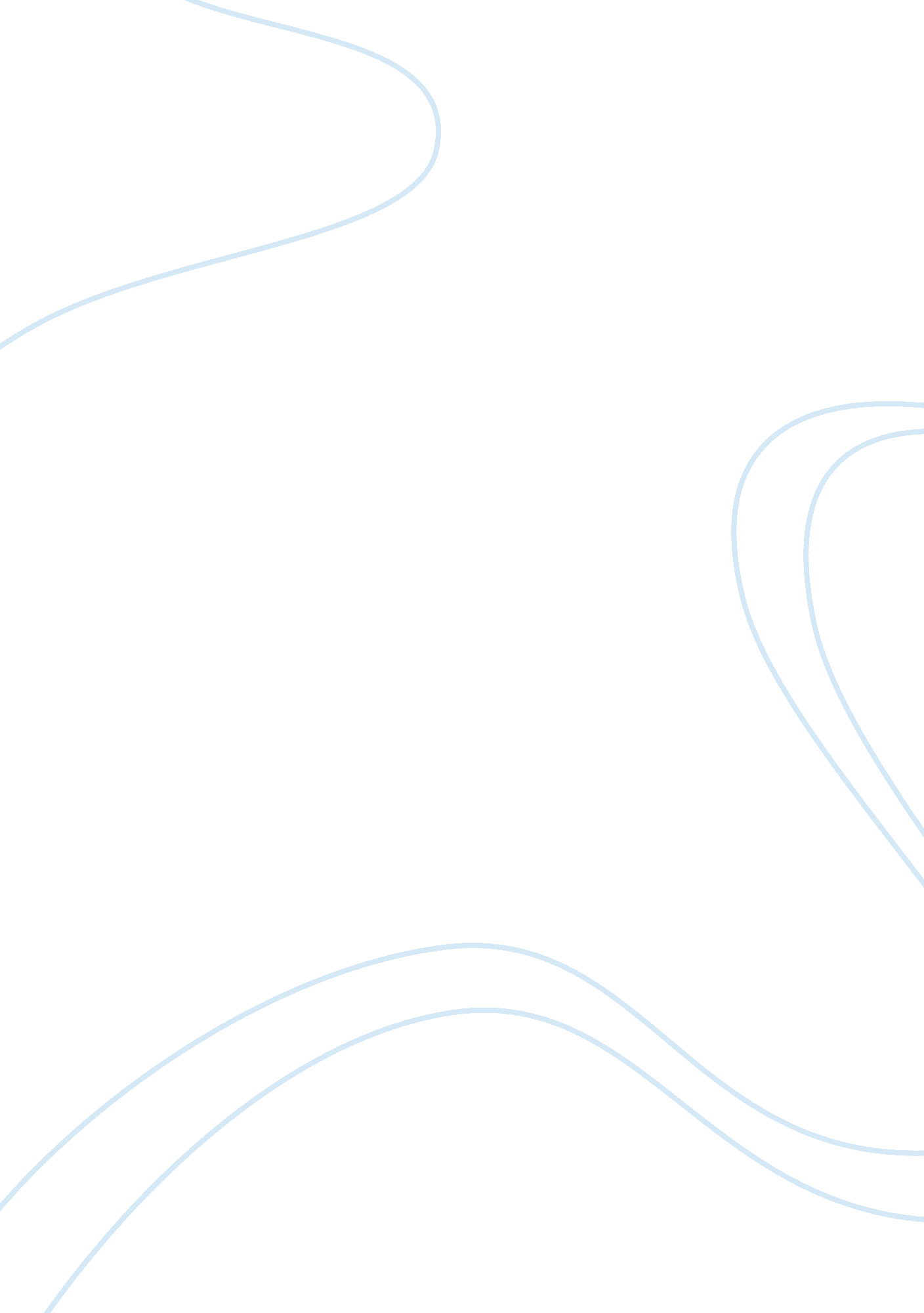 Student self development assignmentEducation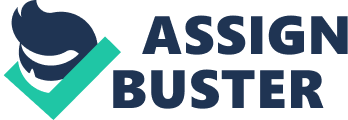 Business and Management Studies Student Self Development Assignment Learning Styles theories such as Kola’s model include very broad purposes. These materials form a part of a much bigger range of concepts and other content concerning personality, self-awareness, self-development, and the development of mutual understanding and teams. Many teachers and educators continue to find value and benefit by using Learning Styles theory In one way or another, and as often applies In such situations, there Is likely to be usage which Is appropriate. The learning styles questionnaire Is designed to find out student preferred learning style. Over the years students have probably developed learning habits’ that help them benefit more from some experiences than from others. Since we are probably unaware of this, the questionnaire will help us pinpoint our learning preferences so that we are in a better position to select learning experiences that suit our own style. After doing the learning style questionnaires, It find that I am the reflector. Reflector like to stand back and ponder experiences and observe many different perspectives. Reflector collect data, both first hand and from others, and prefer to think about it hourly before coming to any conclusion. The thorough collection and analysis of data about experiences and events is what counts so we tend to postpone reaching definitive conclusions for as long as possible. Our philosophy is to be cautious. I am a thoughtful person who like to consider all possible angles and implications before making a move. I prefer to take a back seat In meetings and discussions. I enjoy observing other people In action. I listen to others and get the drift of the discussion before making my own points. I tend to adopt a low profile and have a slightly distant, tolerant unruffled air about them. When they act it is part off wide picture which includes the past as well as the present and others’ observations as well as their own. During these ten course period, I build a personal learning style! If I had given any thought to my learning style prior to this course, I would have said simply, “ Some things are easy for me to learn, and some things are not. ” Now I can say, “ l am a top- down learner and my strong Intelligences are linguistic, interpersonal, and interpersonal”. What all this means, still, is some things are easy for me to learn, and some things are not. But there I go again, simplifying the matter. My learning experience throughout primary school was cast in the Traditional method, employing rote, reward-and-punishment, and repetition, repetition, repetition. It was a one-size- fits-all approach, intended to Instill good behavior as much as to Instruct in the rudiments of reading and writing, We were not encouraged to particulate In the process. Personal learning style and development benefits me because I learn and develop my own specific learning skills. I will set my own learning goal. I will manage my learning, both content and process. I will communicate with others in the process f learning. I become independent. This way does not become a drag in the university. When I learn and develop, I can also benefit others by sharing my knowledge and expertise In areas that others need help In. The Information below overview of the personal learning skills development. “ Learning is the beginning of wealth. Learning is the beginning of health. Learning is the beginning of spirituality. Searching and learning is where the miracle process all begins. – Jim Iron Personal learning are about improving students’ learning and achievement and building students’ capacity to learn. They are about students becoming active participants in the learning process, empowering them to become independent learners, and motivating them to achieve their full potential. Previous research into the motivation and efficiency of students has indicated that students who set their own working goals tend to achieve more than when working on goals set for them by the teacher. Students who set their own learning goals have more confidence to take on more challenging tasks, regardless of their ability. Their motivation to improve and master a task is improved and their self-esteem remains strong, even in the case of failure. When students are assisted to delve into their own thinking and learning processes, they are drawn to think about the effectiveness of the strategies they used to achieve the learning goals they set. Planning what to do, monitoring progress towards achieving it and evaluating the outcome can help students take more control over their thinking and learning processes and equip them with learning to learn skills. Personal learning skill may benefit personal development significantly because it builds and helps individuals to achieve their goals in the future, the individual can do his by working to their full potential and as well as set themselves achievable targets that they can achieve by using their skill. Personal development is about the way the individual progresses and develops in a personal professional way. In all career an employer examines this by the employee manger to know and see how she or he has developed in a professional way. An Individual who’s in their few years of college can do this unit personal development by applied the personal learning skills. This is good skill as it helps the students to identify their strengths and weakness and it also helps to improve their weaknesses. If student is not yet aware of their strengths and weakness, they will struggle to set themselves goals and achieve what they can to their full potential. An example of this is that in this unit, the student look at many things such as influences on their studies, performance action plan, researching about theorists. Those are a lot of things which can influence individual’s personal development. Examples of this models, motivation, time management, planning and setting goals. A student develops in different ways as comes across different personal learning style. For me, the first and the major influence is motivation . This influence my personal learning style. Motivation is the underlying reason for why people do what they do. It drives me to do something in different situations. In my thought, plagiarism is coping content from internet or the fellows. Plagiarism always exit in our daily life. In primary or secondary school we should read our student handbook. But anybody read it? I’ve never met a student who has unless and until they have a question it answers. It’s not exactly scintillating stuff. It is a legal warning. Since we are not going to read the handbook. We only know the basic meaning of plagiarism. Until I read it in the SD lesson. Let me talk about what have I learn from the lesson. More carefully and realistically than the handbook does. 